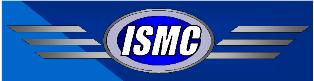 2020 ISMC“Passport to Profits”Sponsorship Benefit DetailsBronze Sponsor$500Official verbal recognition as a sponsor during the General AssemblyPersonal identification as a sponsor readily visible to all attendeesListed in 2020 ISMC Program as a Bronze Level SponsorLogo placement and hyperlink on sponsor page of the official ISMC Website, www.ismc.wsPrivate ReceptionSilver Sponsor$1000Official verbal recognition as a sponsor during the General AssemblyPersonal identification as a sponsor readily visible to all attendeesListed in 2020 ISMC Program as a Silver Level SponsorISMC 2020 EXPO Participation BenefitsVisual sponsor recognition during the specific sponsored event¼ page ad space in 2020 ISMC Program BookletSilver sponsors may display 2 x 4 bannersComputer Overhead Visual Recognition during the General AssemblyLogo placement and hyperlink on sponsor page of the official ISMC Website, www.ismc.wsPrivate ReceptionGold Sponsor$2500Official verbal recognition as a sponsor during the General AssemblyPersonal identification as a sponsor readily visible to all attendeesListed in 2020 ISMC Program as a Gold Level SponsorISMC 2020 EXPO Participation BenefitsVisual sponsor recognition during the specific sponsored event½ page ad space in 2020 ISMC Program BookletGold sponsors may display 3 x 5 bannersComputer Overhead Visual Recognition during the General AssemblyComplimentary registration for one guestLogo placement and hyperlink on sponsor page of the official ISMC Website, www.ismc.ws Private ReceptionPlatinum Sponsor$5000Official verbal recognition as a sponsor during the General AssemblyPersonal identification as a sponsor readily visible to all attendeesListed in 2020 ISMC Program as a Platinum Level SponsorISMC 2020 EXPO Participation BenefitsVisual sponsor recognition during the specific sponsored eventFull page ad space in 2020 ISMC ProgramPlatinum sponsors may display 4ft X 8ft bannersFull Screen Computer Overhead Visual Recognition during the General AssemblyComplimentary 2020 ISMC registration fees for delegateComplimentary upgrade the next level room at regular room rate for delegate (pending room availability) Logo placement and hyperlink on sponsor page of the official ISMC Website, www.ismc.ws Private ReceptionExpo Participation Benefit DetailsISMC 2020 EXPO PARTICIPATION$1000 minimum sponsorshipOpportunity to present company information to key marketing individuals from                  up to 100 airlines from around the worldOfficial verbal recognition as a sponsor during General AssemblyListed in Program as a sponsorEligible for the sponsor benefits at the respective levelPrivate Reception